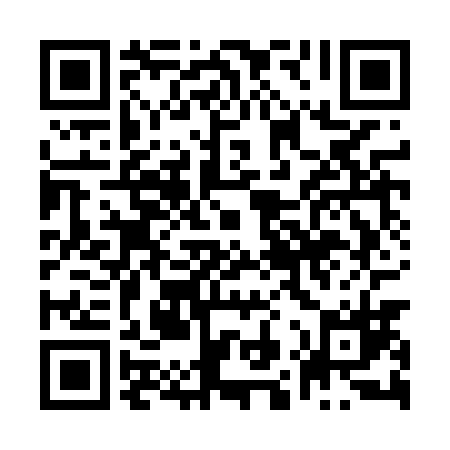 Prayer times for Majdan Sieniawski, PolandWed 1 May 2024 - Fri 31 May 2024High Latitude Method: Angle Based RulePrayer Calculation Method: Muslim World LeagueAsar Calculation Method: HanafiPrayer times provided by https://www.salahtimes.comDateDayFajrSunriseDhuhrAsrMaghribIsha1Wed2:425:0412:265:327:4910:012Thu2:395:0212:265:337:5110:043Fri2:365:0012:265:347:5210:064Sat2:334:5912:265:357:5410:095Sun2:294:5712:265:367:5510:126Mon2:264:5512:265:377:5710:157Tue2:234:5412:265:387:5810:188Wed2:194:5212:265:398:0010:219Thu2:164:5012:265:398:0110:2410Fri2:134:4912:265:408:0310:2711Sat2:104:4712:265:418:0410:3012Sun2:104:4612:255:428:0610:3313Mon2:094:4412:255:438:0710:3414Tue2:094:4312:255:448:0910:3415Wed2:084:4212:265:458:1010:3516Thu2:084:4012:265:458:1210:3617Fri2:074:3912:265:468:1310:3618Sat2:074:3812:265:478:1410:3719Sun2:064:3612:265:488:1610:3820Mon2:064:3512:265:498:1710:3821Tue2:054:3412:265:498:1810:3922Wed2:054:3312:265:508:2010:3923Thu2:044:3212:265:518:2110:4024Fri2:044:3012:265:528:2210:4125Sat2:044:2912:265:528:2310:4126Sun2:034:2812:265:538:2510:4227Mon2:034:2712:265:548:2610:4228Tue2:034:2712:265:558:2710:4329Wed2:024:2612:275:558:2810:4330Thu2:024:2512:275:568:2910:4431Fri2:024:2412:275:578:3010:44